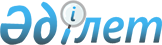 О государственных закупках зерна в 2006 годуПостановление Правительства Республики Казахстан от 15 февраля 2006 года N 101



      В целях обеспечения продовольственной безопасности, мобилизационных нужд республики, оперативного регулирования рынка зерна, имеющего стратегическое значение, Правительство Республики Казахстан 

ПОСТАНОВЛЯЕТ:





      1. Определить объем государственных закупок зерна продовольственной мягкой пшеницы урожая 2006 года в государственные ресурсы зерна в количестве до 502703 (пятьсот две тысячи семьсот три) тонн по цене 12350 (двенадцать тысяч триста пятьдесят) тенге за одну тонну зачтенного физического веса, включая налог на добавленную стоимость, и без учета налога на добавленную стоимость для плательщиков единого земельного налога, не являющихся плательщиками налога на добавленную стоимость, на условиях поставки франко-элеватор на сумму 6208382000 (шесть миллиардов двести восемь миллионов триста восемьдесят две тысячи) тенге, за счет средств республиканского бюджета. При этом:



      сумма на государственные закупки зерна в весенне-летний период определяется в размере 3892000000 (три миллиарда восемьсот девяносто два миллиона) тенге;



      сумма на государственные закупки зерна в осенне-зимний период определяется в размере 2316382000 (два миллиарда триста шестнадцать миллионов триста восемьдесят две тысячи) тенге.



      Денежные средства, неиспользованные на государственные закупки зерна в весенне-летний период, используются на государственные закупки зерна в осенне-зимний период. 


<*>






      Сноска. В пункт 1 внесены изменения постановлением Правительства РК от 4 апреля 2006 года N 


 232 


.






      2. Рекомендовать акционерному обществу "Продовольственная контрактная корпорация" дополнительно осуществить государственные закупки зерна пшеницы и других сельскохозяйственных культур в объеме до 2000000 (два миллиона) тонн за счет привлечения кредитных ресурсов.




      3. Контроль за исполнением настоящего постановления возложить на Министра сельского хозяйства Республики Казахстан Есимова А.С.




      4. Настоящее постановление вводится в действие со дня подписания и подлежит официальному опубликованию.

      

Премьер-Министр




   Республики Казахстан


					© 2012. РГП на ПХВ «Институт законодательства и правовой информации Республики Казахстан» Министерства юстиции Республики Казахстан
				